Year 11Revision Pack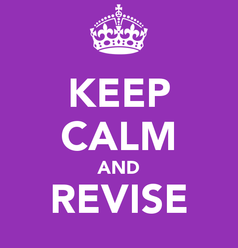 Name : Useful websites: www.bbcbitesize.co.uk (AQA exam board) www.johndclare.net http://www.aqa.org.uk/subjects/history/gcse/history-8145/assessment-resources Paper 1: Unit 1 USA Opportunity and inequality 1920 - 1973Keywords Write a definition for the key words and add in any statistics or additional information that you can. Remember if you are using the internet to help you, you must be specific towards the course and time period. Practice questions 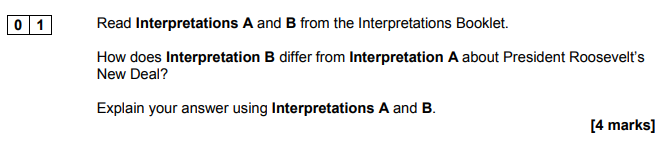 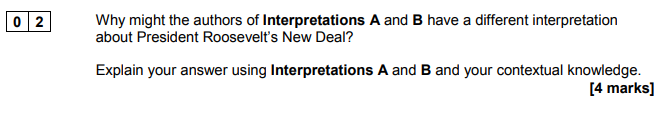 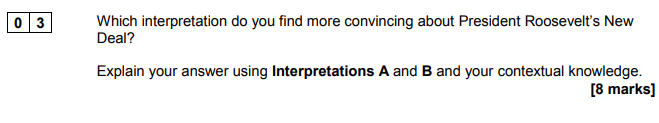 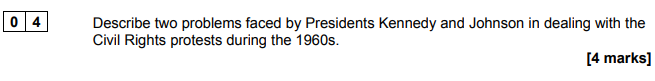 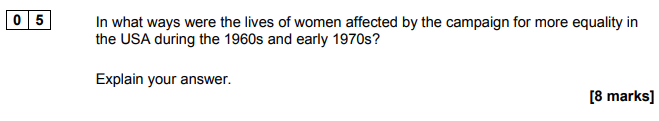 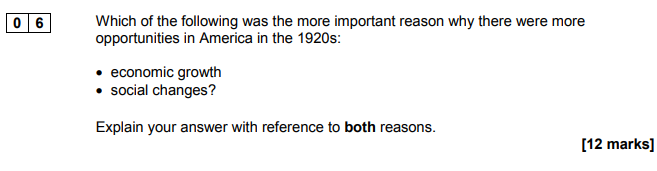 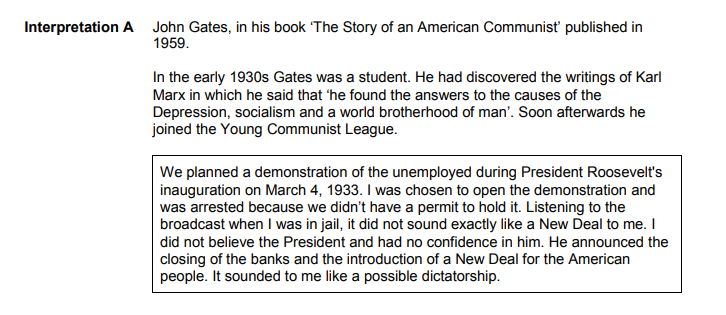 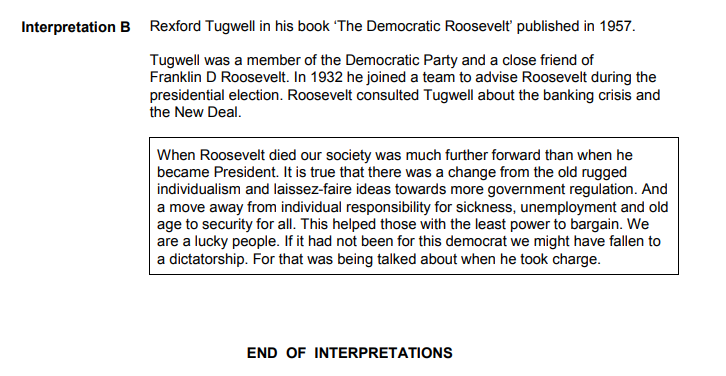 Paper 1: Unit 2Conflict and tension, 1918 - 1939Keywords Write a definition for the key words and add in any statistics or additional information that you can. Remember if you are using the internet to help you, you must be specific towards the course and time period. Practice questions 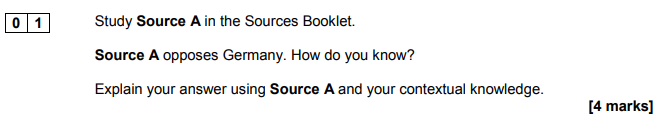 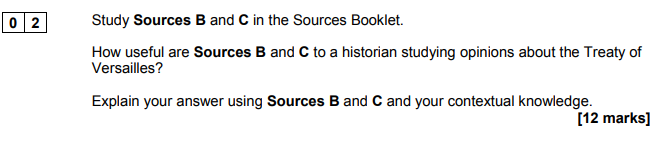 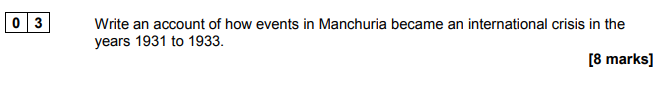 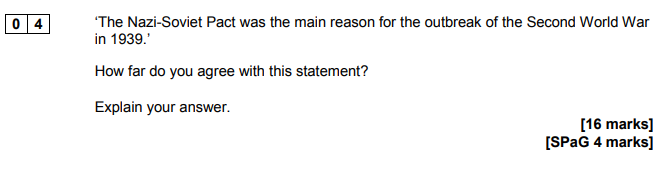 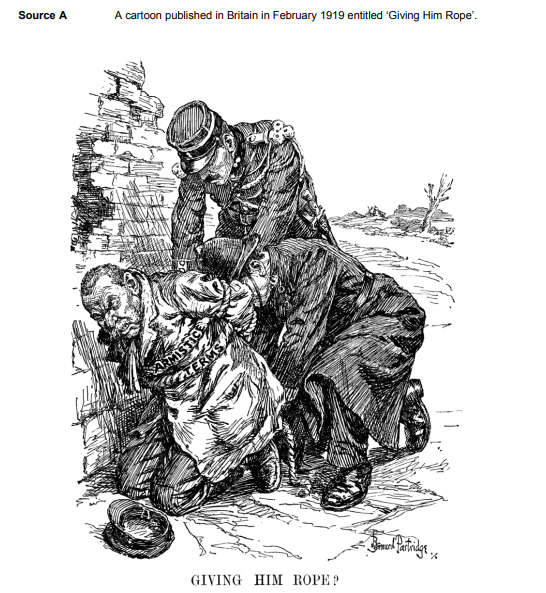 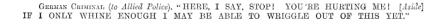 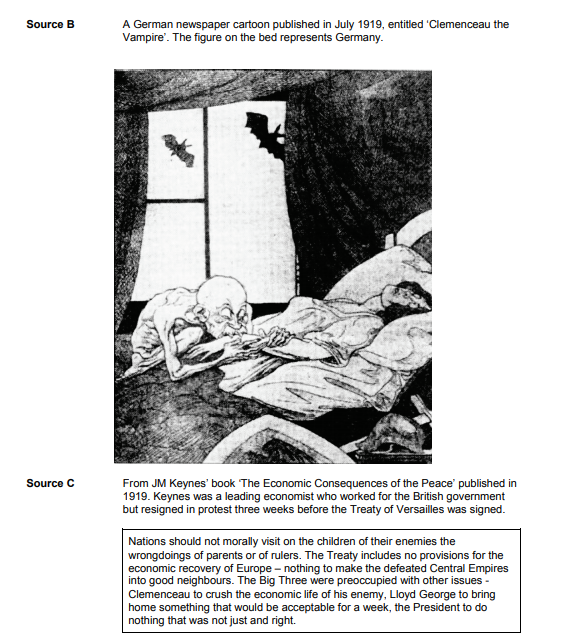 Paper 1: Unit 1 Migration, Empires and the People: c.790 - presentKeywordsWrite a definition for the key words and add in any statistics or additional information that you can. Remember if you are using the internet to help you, you must be specific towards the course and time period. Key PeopleWho were these people, and why were they important? They are in chronological order.Practice questions Use the paper summary grid to help you answer the questions.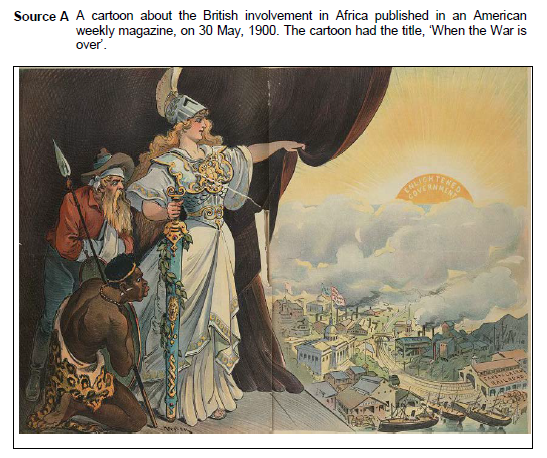 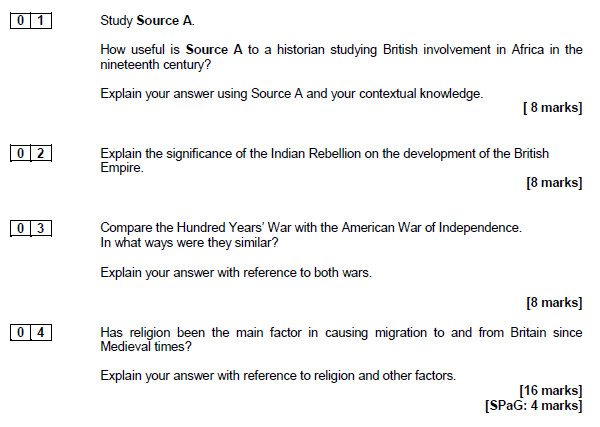 Paper 2: Unit 2Elizabethan England, c. 1568 - 1603KeywordsWrite a definition for the key words and add in any statistics or additional information that you can. Remember if you are using the internet to help you, you must be specific towards the course and time period. Key PeopleWho were these people, and why were they important? Practice questionsUse the paper summary grid to help you answer the questions.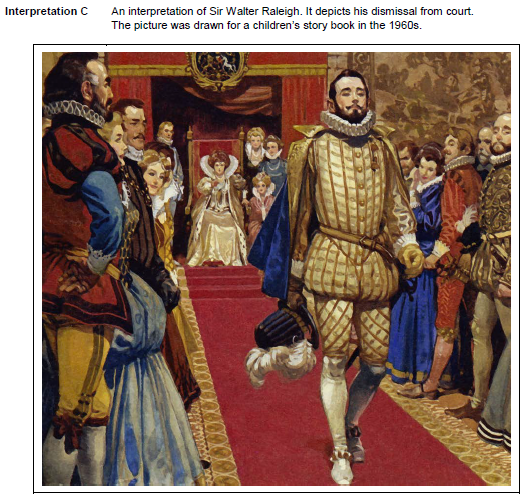 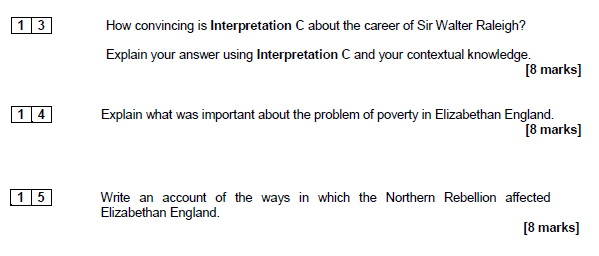 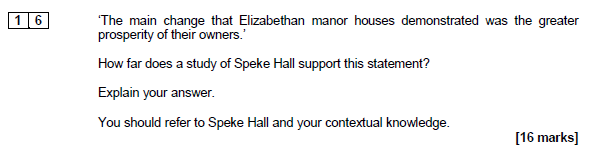 ‘The main reason for building theatres was to demonstrate the new ideas and technology of the period’. How far does a study of The Globe during the late Elizabethan period support this statement?Explain your answer. You should refer to The Globe and your contextual knowledge. [16 marks]  
Paper 1: 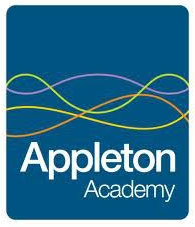 USA Opportunity and Inequality 1920 – 1973Conflict and Tension 1918 – 1939Paper 2: Britain: Migration, Empires and the people c.790 to the present day Elizabethan England 1568 – 1603PAPER 1 Understanding the Modern World1 hour 45 mins 80 marksPAPER 1 Understanding the Modern World1 hour 45 mins 80 marksUSA : Opportunity and Inequality 1919 - 1973Conflict and Tension 1918-1939Question 1: 4 marks AO4 5 minsHow do these interpretations differ?How the two written interpretations differ using the content of the interpretations.2 explanations need to be given.Question7: 4 marks AO3 5 minsSource analysisThe source will either support or oppose something. It could either be a cartoon or a written statement2 points need to be made – use knowledge to comment on the content; make an inference to draw a simple analysis. Can also comment on the provenance of the source.Question 2: 4 marks A04 5 minsWhy do these interpretations differ?This is about who wrote the source and why their opinions might differ.Students need to comment on who wrote the interpretations and think about why this might affect their opinions. Give at least 2 reasons for the differences such as date, place, beliefs, access to information, audience, motives and purpose.Question 8: 12 marks AO3 15 minsWhich source is most useful/utility?2 sources, can be both visual or textMust look at provenance Deal with each source separately, no need to say which is more useful.Comment on 2/3 aspects of the sources –using knowledge to analyse the content of the sources (i.e. what is true & therefore useful – link to historical context). Also comment on the provenance to decide how useful the sources are. (i.e. are they reliable – if not, why not?)Limitations of the sources, what else do you know that is not in the sources?Question 3: 8 marks A04 10 minsWhich is the most convincing interpretation?These will be a valid interpretations: pictorial or textDo not question the provenanceWrite about both interpretations.Pick out key points and use their knowledge and contextual understanding to explain which interpretation is the most convincing one.Question 9: 8 marks A01 AO2 10 minsWrite an accountGive 2 reasons.Need to show knowledge of the sequence of events – so a chronological answerNeed to show how events led to a big problem. use the wording in the question Question 4: 4 marks A01 A02 5 minsDescribe in depthIdentify 2 problems, issues, difficulties, features or solutionsShow understanding of each one identifiedQuestion 10: 16 marks  4 SPAG A01 AO2 20 minsEssay question: How far do you agree?Explain 2/3 factors.This must include the point in the question Judgement must be sustained – i.e. well explained and the different factors comparedQuestion 5 8 marks AO1 AO2 10 minsIn what ways…Explain your answerIdentify at least 2 examples and use PEE to structure answerQuestion 6: 12 marks AO1 AO2 15 minsExplain essay question in bullet pointsIdentify and explain the impact of two reasons for a key event, development, individual and or group.Cover both bullet points well to reach Level 3.To reach Level 4 a sustained judgement needs to be made. Two factors could be linked/compared in order to do this.Part One: The Boom Part One: The Boom The boom Learning ChecklistWhy was there an economic boom in the 1920s? Henry Ford Groups who didn’t benefit The stock market and buying on the margin Cycle of prosperity Social and cultural developmentsLearning ChecklistRoaring twenties : Flappers, music, cinema and sports Groups who did not experience the Roaring twenties Divided society Learning ChecklistProhibition: what was it and why did it fail? Al Capone African Americans in the 1920sThe KKKThe Red Scare and Sacco and Vanzetti Part Two : Depression and New Deal Part Two : Depression and New Deal American Society During the DepressionLearning ChecklistWhat caused the Wall Street Crash?UnemploymentFarmersBusinessmenHoover’s Responses and UnpopularityRoosevelt’s Election as PresidentFirst 100 days as President The Effectiveness of the New Deal on Different Groups in SocietyLearning ChecklistAlphabet agencies Successes of the New DealOpposition to the New Deal Roosevelt’s Contributions as PresidentPopular CultureThe Impact of the Second World WarLearning ChecklistAmerica’s Economic RecoveryLand LeaseExportsSocial Developments, Including Experiences ofAfrican-Americans and WomenPart Three : Post War America Part Three : Post War America Post war society Learning ChecklistThe 1950s : Prosperity Rock and Roll McCarthyism Racial tension and civil rights Learning ChecklistCivil Rights movement : Peaceful protest Civil rights movement : Non-peacefulWhat did Civil Rights achieve? America and the ‘Great Society’Learning ChecklistKennedy’s ‘New Frontier’Johnson’s ‘New Frontier’ Feminism African-AmericanAnarchistAssembly lineBillboardBill of RightsBlacklistBootleggingBoycottBreadlineBuying on the marginChaperoneCivil Rights movementCivil Rights ActCommunismCongressConstitutionConsumer goodsContainmentDemocratic partyDirect actionDividendDust bowlEconomic boomFederal governmentFeminist movementFlapperFreedom rideGreat DepressionGreat societyHire purchaseHoboHoovervilleHUACImport DutyIsolationistJazzLaissez-faireLend LeaseLoyalty ProgrammeLynchMallMass productionMcCarthyismMilitantMoonshineNeutralityNew FrontierOrganised CrimeOver productionPersecutionPopular cultureRacketeeringRadicalReliefReformRecoveryRepublican PartyRugged IndividualismSegregationSeparatismShareSharecropperShareholderSit-inSpeak-easySpeculationState GovernmentStock marketSupremacySupreme CourtTariffTrade unionUnder consumptionPart One: Peace-making  Part One: Peace-making  Aims of the peace keepers Learning ChecklistClemenceau Lloyd GeorgeWoodrow WilsonDisagreements and compromise Versailles  Learning ChecklistLandArmsMoneyBlameGerman Reaction Allies reaction Part Two: League of Nations  Part Two: League of Nations  Structure of the LeagueLearning ChecklistFormation and covenant  MembershipOrganisation Weaknesses of the League League in the 1920sLearning ChecklistSuccesses of the League in the 1920s (x2)Failures of the League in the 1920s (x2) Diplomacy outside of the LeagueLearning ChecklistKellogg-Briand PactLocarno TreatiesLeague in the 1930sLearning ChecklistThe effects of the Depression on the League Manchuria – EventsManchuria – ConsequencesAbyssinia – EventsAbyssinia – ConsequencesPart Three : Road to War Part Three : Road to War Foreign PolicyLearning ChecklistHitler’s aims for his foreign policy Rearmament and conscriptionThe Stresa Front Actions which led to war Learning ChecklistDollfuss Affair – eventsDollfuss Affair – ConsequencesThe Saar Coalfields – EventsThe Saar Coalfields – Consequences The Rhineland – EventsThe Rhineland – Consequences Anschluss – EventsAnschluss – ConsequencesSudetenland – Events Sudetenland – Consequences Czechoslovakia – EventsCzechoslovakia – ConsequencesNazi – Soviet Pact – Details Nazi – Soviet Pact – Consequences Invasion of Poland Appeasement AlliesAnschlussAppeasementArmisticeAssembly  (League of Nations)Big ThreeBenesCollective SecurityConscriptionCouncil (League of Nations)Covenant of the League of NationsDemilitarisedDiktatDisarmamentForeign policyHaille SelassieHyperinflationIdealistIsolationismLebensraumLuftwaffeMandateMilitary forceMoral condemnationMukden IncidentPactPlebisciteRemilitariseRhinelandReparationsSanctionsSaar CoalfieldsSecretariatSelf-determinationSwastikaTrade sanctions (economic sanctions)UnanimousVetoWall Street CrashWar Guilt (Clause 231)PAPER 2 Shaping the Nation1 hour 45 mins 80 marksPAPER 2 Shaping the Nation1 hour 45 mins 80 marksMigration and Empire Elizabethan England 1568-1603Question 1: 8 marks AO3 10 minsHow useful is this source?1 source, can be both visual or textComment on 2/3 aspects of the source –using knowledge to analyse the content of the source (i.e. what is true & therefore useful – link to historical context). Also comment on the provenance to decide how useful the source is. (i.e. is it reliable – if not, why not?)Limitations of the source, what else do you know that is not in the source?Question 5: 8 marks AO4 10 minsHow convinced are you by this interpretation?This will be a valid interpretation pictorial or textDo not question the provenanceComment on 2/3 aspects of the sourcePick out key points and use their knowledge and contextual understanding to explain why the interpretation is a convincing one.Question 2: 8 marks AO1 AO2 10 minsExplain the significanceIdentify and explain at least 2 ways a key event, development, group or individual is significantUse PEERefer to both topics in each paragraphConsider: significance at the time, medium term, long term consequences and influence todayQuestion 6: 8 marks AO1 AO2 10 minsExplain: second order conceptsExplain 2 or more changes, consequences, causes etc and develop these for Level 3.Use PEEComplex understanding (Level 4) involves analysing the broader historical context – so not just explaining what happened but also assessing the importance of those issues. Question 3: 8 marks AO1 AO2 10 minsCompare for similarity or differenceIdentify and explain 2 reasonsMust refer to both events in each paragraphCan consider reasons these events took place– are there any similarities, development of the events – are there any similarities in how they developed/progressed and or the impact of the events – are there any similarities in the short-term or long-term impact?Question 7: 8 marks AO1 AO2 10 minsWrite an accountGive 2 or more causes, consequences or changes.Need to be explained and their influence on the whole period evaluated. Unlike on paper 1 – there is no need for this to be a chronological answerQuestion 4: 16 marks  4 SPAG AO1 AO2 20 minsFactors Essay question: Evaluate one factor against others over 3 periods of time.Identify and explain how factors have influenced a key development, theme, issue in the course studied.Reference the given factorConsider the role of other factors in their courseQuestion 8: 16 marks AO1 AO2 20 minsHistoric Environment essay based on a statementConcept being examined could be change, causation, continuity or consequence.Address the statement and write a paragraph explaining it with precise knowledge to support.Explain 1 or 2 other examples in detailFor L4, show links between the examples they have explored and to show sustained judgementPart One: Conquerors and Conquered Part One: Conquerors and Conquered Invasion Learning ChecklistThe Vikings and Anglo-Saxons, and the reasons for Viking invasionsCreation of the Danelaw, Alfred and Wessex King Cnut, Emma of Normandy and the North Sea Empire A Norman Kingdom and Angevin EmpireLearning ChecklistRelationship between England and France Henry IIThe Invasion of Ireland Losses under King JohnThe birth of English identity Learning ChecklistThe Hundred Years WarAgincourtThe impact of the Hundred Years’ War Part 2: Looking WestPart 2: Looking WestColonisation in North AmericaLearning ChecklistCauses and consequences of British colonisationWalter RaleighJamestownThe Pilgrim FathersIndentured servantsThe American War of Independence and the loss of the coloniesSugar and Colonisation in the CaribbeanPiracy and plunderThe development of the slave trade, including John HawkinsThe social and economic impact of the slave trade on BritainMigrants to and from BritainLearning ChecklistHuguenot MigrationsThe Highland ClearancesThe Ulster PlantationPart Three: Expansion and EmpirePart Three: Expansion and EmpireExpansion in India Learning ChecklistCauses and the impact of British control The East India Company, Robert Clive and Warren HastingsThe Indian RebellionThe social, political and cultural impact of empire on Britain and IndiaExpansion in AfricaLearning ChecklistCauses and impact of British involvementThe Scramble for AfricaSouth Africa and EgyptCecil RhodesThe Boer War, 1899 - 1902Imperial propagandaMigrants to, from and within BritainLearning ChecklistIrish migration to BritainJewish migration to BritainTransportation Migration to and within the Empire, including Asians to AfricaMigration from rural to industrial settingsThe End of EmpireLearning ChecklistThe impact of the First and Second World WarsThe impact of the Suez CrisisNationalism and independence in India, including GandhiNationalism and independence in Africa, including Nkrumah and KenyattaThe Legacy of EmpireLearning ChecklistWindrush and the Caribbean migrantsClaudia JonesMigration from Asia and Africa, including the role of Amin in UgandaThe CommonwealthThe Falklands WarBritain’s relationship with Europe and its impactLearning ChecklistThe impact of the Second World WarSocial, cultural and economic interactionThe end of the Cold War and its impact on EU membershipEuropean and non-European migrationAngevinAnglicanAnglicisedAnglo-SaxonsAnti-SemiticAutonomyBoersBoston Tea PartyChain migrationColoniseColonyColour barDanegeldDanelawDecolonisationDynastyEarldomEdict of NantesEECEmancipationEmigrantEmpireEuroscepticFeudal systemForced migrationGuerillaHome ruleHuguenotImperialIndentured servantsIndian National CongressInternal migrationJacobite RebellionsLiberalsLongbowLoyalistsMigrantMissionariesMonopolyMughalsMulticulturalismNationalismNet migrationNormansPartitionPassive resistancePatriotPatriotismPenal colonyPlantationPlanterPogromPrivateerPuritanQuakerRacial superiorityRajReferendumRefugeeRegentRepatriationSepoysSingle marketSocial DarwinismStamp ActSubjugateTransportationTrade TriangleTyrannyUnificationUrbanisationViceroyVikingsVoluntary migrationAlfred the GreatAethelred the UnreadyEmma of NormandySweyn ForkbeardCnutWilliam IHenry IIKing JohnEdward IIIHenry VSir John HawkinsSir Walter RaleighRobert CliveWarren HastingsCecil RhodesMahatma GandhiKwame NkrumahJomo KenyattaClaudia JonesIdi AminPart One: Elizabeth’s Court and Parliament Part One: Elizabeth’s Court and Parliament Elizabeth I and her Court Learning ChecklistBackground and character of Elizabeth IPatronage and progressesKey ministersThe Privy CouncilRelations with ParliamentEarly issues: religion, Mary Queen of Scots, taxation, foreign policyThe problems of a female rulerLearning ChecklistThe problem of marriage and the successionElizabeth’s strength at the end of her reign, including Essex’s rebellionPart 2: Life in Elizabethan TimesPart 2: Life in Elizabethan TimesA ‘Golden Age’Learning ChecklistLiving standards and fashionsGrowing prosperity and the rise of the gentryThe Elizabethan Theatre: attitudes to it and its achievementsArchitectureThe PoorLearning ChecklistReasons for the increase in povertyAttitudes and responses to povertyReasons for government actionEnglish SailorsLearning ChecklistJohn Hawkins and the early slave tradeWalter RaleighFrancis Drake’s circumnavigationPart Three: Troubles at Home and AbroadPart Three: Troubles at Home and AbroadReligious matters Learning ChecklistEnglish Catholicism and Protestantism and the religious settlementThe Northern RebellionElizabeth’s excommunication Catholic plots Puritanism and Elizabeth’s responseMary, Queen of ScotsLearning ChecklistMary, Queen of Scots’ backgroundElizabeth and Parliament’s treatment of MaryThe challenge posed by Mary: plots and her executionConflict with SpainLearning ChecklistReasons for conflict, including Philip II, Dutch War, religion, privateersNaval warfare, including tactics and technologyThe defeat of the Spanish ArmadaPart Four: Historic Environment Part Four: Historic Environment The Globe Learning ChecklistPeople connected to the GlobeHow the theatre was structuredHow the theatre changedWhat the theatre tells us about Elizabethan societyWhat the performances were like – content and messagesAbdicateAccessionAllegoryAlmsAmbassadorAnglicanAristocracyArmadaBroadsideBurgessCalvinistCensorshipCircumnavigationClergyColonyConspiracyCourtierCultCulverinDearthDeath warrantEmpireExcommunicatedGalleonGentryGreat Chain of BeingHeirHereticHouse arrestHuguenotHumanismIllegitimateJesuitJustice of the PeaceLegislationMartyrMassMonasteriesMonopoliesNationalismNew WorldPapal BullPatronagePeersPlantationPoor LawsPoor ratePrinting pressPrivateersPrivy CouncilProgressesPropagandaProphesyingPuritanPursuivantsQueen RegnantRecoinageRecusantReformationRegentRegicideRenaissanceSacramentSeminarySuitorTraitorTransubstantiationTreasonUniformityVagabondVagrantWorkhouseYeomanWilliam CecilFrancis WalsinghamMary, Queen of ScotsJames IRobert DudleyPhilip II of SpainFrancis, Duke of Anjou and AlençonThe Duke of NorfolkThe Earl of NorthumberlandThe Earl of WestmorlandRobert Devereux, Earl of EssexBess of HardwickWilliam ShakespeareRobert SmythsonSir Francis DrakeSir John HawkinsSir Walter RaleighSir Francis ThrockmortonSir Anthony BabingtonRoberto di RidolfiEdmund CampionEdmund GrindalJohn WhitgiftThe Duke of Medina Sidonia